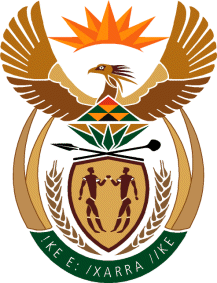 MINISTRY OF DEFENCE & MILITARY VETERANSNATIONAL ASSEMBLYQUESTION FOR WRITTEN REPLY3275	Mr S P Mhlongo (EFF) to ask the Minister of Defence and Military Veterans:(1)	What (a) total amount did her department spend on air travel between Gauteng and Cape Town for employees attending Parliament business in the 2014-15 financial year and (b) is the total number of trips that were undertaken;(2)	what is the total amount that her department spent on (a) accommodation and (b) car rental in  for employees attending Parliament business in the specified financial year?			NW3877EREPLYThe information on travel costs in both the Departments of Defence and Military Veterans is contained in their respective Annual Reports for the Financial Year 2014-15 that were tabled in Parliament.